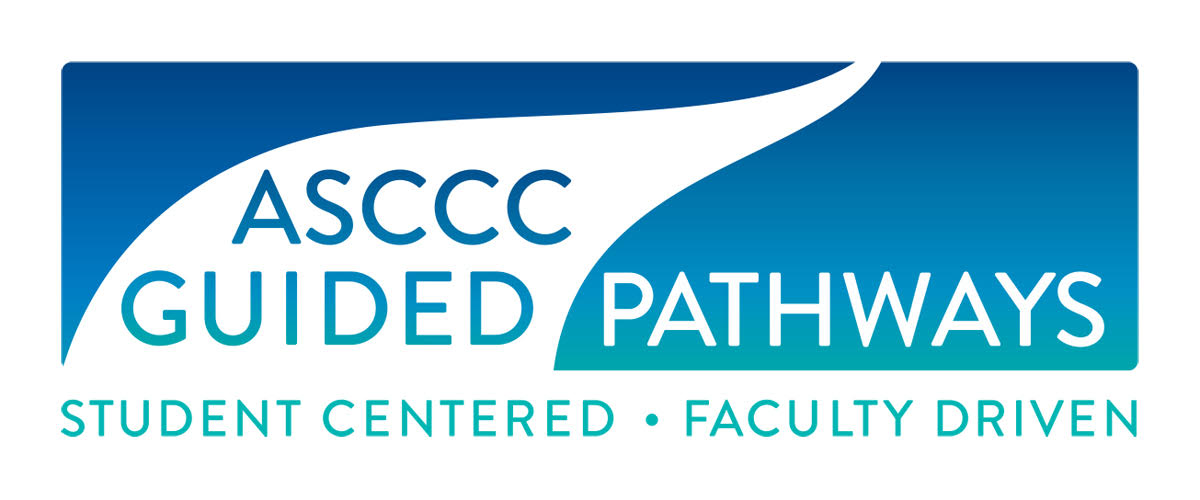 The Vital Link between Guided Pathways and Program ReviewTable Exercise: How can your standard program review process be made more meaningful and truly address a student focused goal?What data/information would be needed for program review to be more meaningful and student-focused?Notes:Sample Program Review AreasBefore Guided Pathways (Department Focused)Potential Changes with Student-Focused Program ReviewEducational ProgramsER 9Pillar 1Department FocusedDepartments examine their own degrees and certificates – number of graduates, course pass rates, course enrollments, Student FocusedDepartments examine Program Maps for the entire degree or certificate – 18-20 units of major/major elective courses, GE courses (IGETC – 11 courses/34 units and CSU GE Breadth = 48 units—some double counting can occur)Student Learning and Student AchievementER 11Pillar 4General EducationER 12Pillar 1FacultyER 14Pillar 4Institution Focused – ComplianceFON, 50% Rule, 75-25 Goal, assessment of student learning outcomesStudent Focused – Student NeedsAre there enough full-time faculty to teach and refine courses in departments that have courses that are in high demand for GE? for majors in other departments? to assess student learning and make improvements?Student Support ServicesER 15Pillars 2 and 3Advising, Pathways, and PlacementStandard II.C.5, 6, 7Pillar 2Institutional Planning and EvaluationER 19Scheduling Standard II.A.6Pillar 1Department FocusedDepartment examines the scheduling of their own courses; looks at faculty/staff/administrator needs in scheduling coursesStudent FocusedDepartment examines scheduling of all courses in Program Map; looks at student needs in when courses are offered; considers scheduling for full-time and part-time students; for small colleges, a rotation of course offerings day/time;